Муниципальное казённое дошкольное образовательное учреждение детский сад «Елочка» п. Невонка Богучанского района                                                                                                                                                                                        Красноярский край                                                                                                                                                              Богучанский район                                                                                                                                                   п. Говорково                                                                                                                                                          ул. Юбилейная 6.Общая характеристика:В ДОУ имеется  медицинский кабинет.Общая площадь медицинского кабинета 12 кв. м. В медицинский кабинете есть раковина, подведена холодная и горячая вода.  Для осмотра больного ребенка есть кушетка. Пол медицинского кабинета застелен новым линолеумом, стены окрашены в светлый цвет. Помещение медицинского кабинета имеет естественное освещение.  Окно с форточкой выходит на север. Светильников в медицинском кабинете – 3штуки. Медицинский кабинет оснащен следующим оборудованием.Перечень рекомендуемого оборудования и инвентаря для медицинского  кабинета.Документация медицинского кабинетаПриложение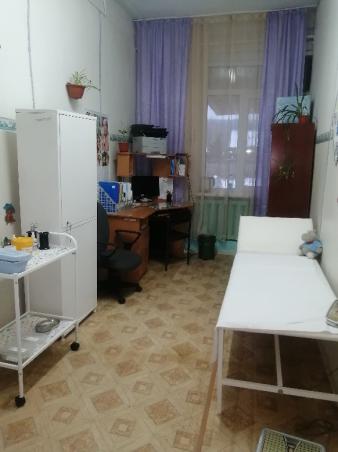 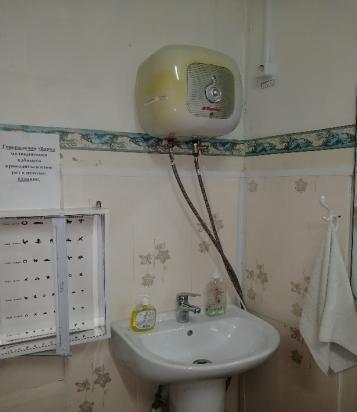 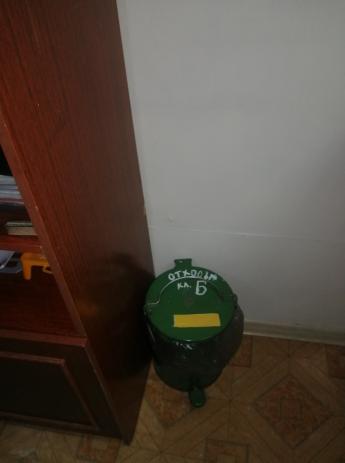 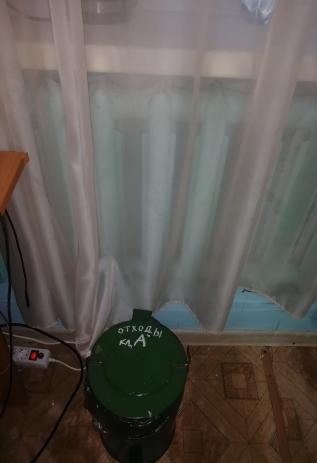 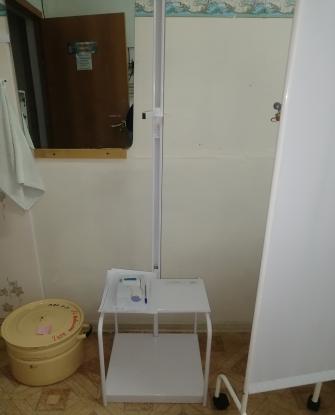 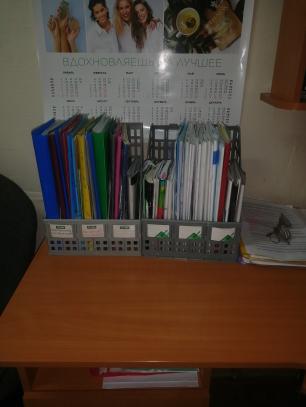 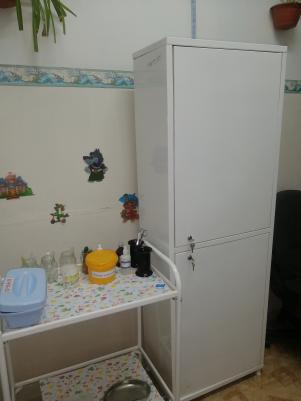 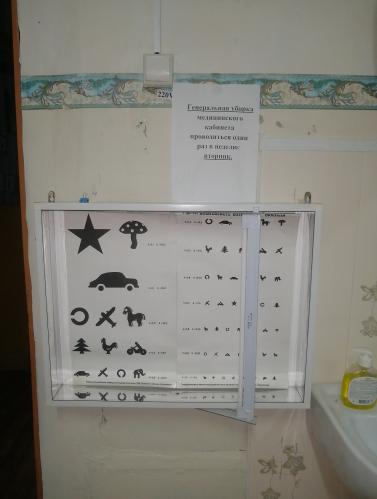 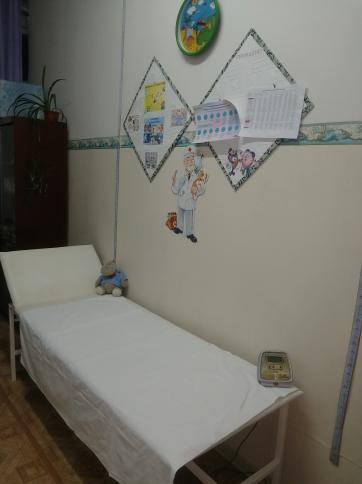 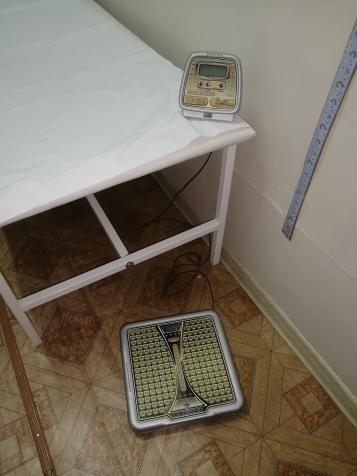 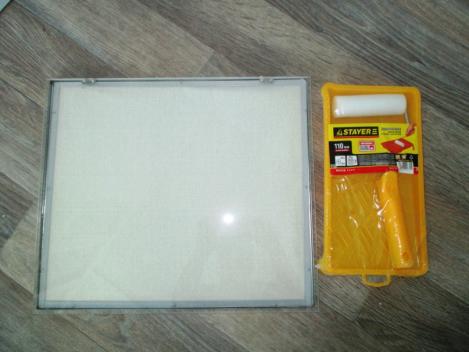 №Наименование Наименование Размеры Размеры Кол-воКол-воОбеспеченностьОбеспеченностьНеобходимоприобрестиНеобходимоприобрестиШкаф медицинский  ШМ 11Шкаф медицинский  ШМ 11111100Кушетка медицинскаяКушетка медицинская111100Весы медицинскиеВесы медицинские111100Ростомер Ростомер 111100 Лампа настольная офтальмологическая  Лампа настольная офтальмологическая 111100Плантограф детский для определения плоскостопияПлантограф детский для определения плоскостопия111100Осветитель таблиц для определения остроты зрения, помещенная в аппарат Рота.Осветитель таблиц для определения остроты зрения, помещенная в аппарат Рота.111100Облучатель бактерицидный обн-75 с сетевым шнуромОблучатель бактерицидный обн-75 с сетевым шнуром111100Ведро для сбора и хранения мед.отходов класса А, В 10 л. Ведро для сбора и хранения мед.отходов класса А, В 10 л. 111100Стол письменныйСтол письменный111100Стул.Стул.111100Аппарат для измерения артериального давления механическийАппарат для измерения артериального давления механический111100Тонометр механический детскийТонометр механический детский111100СтетоскопСтетоскоп111100Бикс медицинский большойБикс медицинский большойДСК 12ДСК 12111100Ширма медицинскаяШирма медицинская1111Коробка стерилизационная КФ-3Коробка стерилизационная КФ-3111100Книжный шкафКнижный шкаф111100Шины Крамера для верхних и нижних конечностей ШПРШины Крамера для верхних и нижних конечностей ШПР222200Пузырь для льда Д-200 №3Пузырь для льда Д-200 №3111100Лоток почкообразныйЛоток почкообразный222200Грелка резиновая №3Грелка резиновая №3111100Шпателя металлическиеШпателя металлические1515151500Шпателя одноразовыеШпателя одноразовые10010010010000Столик инструментальный передвижной СИ-01Столик инструментальный передвижной СИ-01111100Ножницы медицинскиеНожницы медицинские111100Ёмкость для хранения термометров ехтЁмкость для хранения термометров ехт222200ПинцетПинцет111100Контейнер едпо -3-01, 3лКонтейнер едпо -3-01, 3л111100Термоконтейнер тм2Термоконтейнер тм2111100Контейнер(кдск-кронт-3)Контейнер(кдск-кронт-3)111100Медицинская документация Код Периодичность проверок Медицинская карта ребенка04-012 раза в год Журнал регистрации инфекционных болезней 04-02По мере необходимости Журнал учета санитарно-просветительной работы 04-04Ежемесячно Журнал для записи санитарного состояния учреждения 04-06ПостоянноЖурнал по контролю за качеством готовой пищи (бракеражный)04-07ПостоянноЖурнал по контролю за закладкой продуктов. 04-08ПостоянноЖурнал по контролю за доброкачественностью скоропортящихся продуктов, поступивших с базы на пищеблок04-09ПостоянноЖурнал медицинских осмотров 04-122 раза в годЖурнал по осмотру детей на педикулез 04-131 раз в месяцЖурнал для выдачи аптечки.04-14РегулярноЖурнал для записи плантограммы 04-172 раза в год Журнал для записи антропометрических показателей 04-182 раза в годЖурнал для записи «Витаминизации третьего блюда».04-19ПостоянноЦиклическое меню с рационом питания утвержденное заведующей детского сада04-262 раза в годЛичные медицинские книжки на каждого работника установленного порядка04-272 раза в годЖурнал регистрации элеутерококка, антиструмина04-29систематическиТетрадь посещаемости 04-30Ежедневно Журнал обследуемых на гельминтоз 04-311 раз в годЖурнал проверки зрения 04-342 раза в год